Follow to learn Excel Chapter 1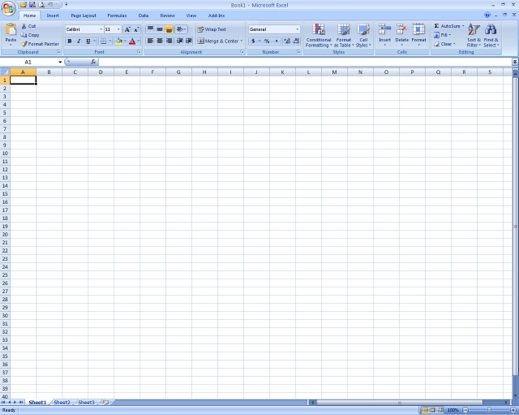 Double click on the Excel iconDisplays Title BarFileQuick Access ToolbarTabsWork Sheet (s)Name Box / Formula BarColumns – labeled by letterRows – labeled by numberCells – labeled by letter than number (F6)Entering DataClick in cell A1Type “Computer Technology”Notice the text is longer than the cellDon’t worry about it for nowPress Tab key to move to Cell B1Press Tab key to move to Cell C1Type your Favorite Ice Cream FlavorPress Enter to move to Cell A2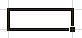 Auto Fill – automatically inserts words, numbers or formulas in a seriesPredefined PatternsIn cell A2Type “Monday”With mouse point at the bottom right corner of cell A2 get the fill handle (plus sign)Click the left mouse button and holdDrag right until you see Friday in cell E2Go to Cell A3Type JanuaryFill right until you get to MayCreating a PatternGo to Cell A4 and Type 20Go to Cell B4 and Type 30Select cells A4 and B4Fill right until you get to 50Create your own patternGo to Cell A5 and Type a numberGo to Cell B5 and Type another numberFill right until you get to E5Auto Correct – automatically corrects common typing mistakesGo to Cell A6Type “acn”What happened to the text?Press Tab twice to move to Cell C5Press Shift + Tab to move back to Cell B5Type (tm)What happened to the text?Press EnterAutoComplete – automatically inserts data in a cell that begins the same as previous entryClick in cell A7Type AMSPress Enter to move to Cell A8Type A What happened?Press Enter to accept AMSThis only works in the same columnSelecting  - lets you highlight the cells that need to be changedRows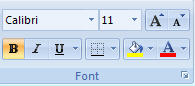 Select all of Row 2 by clicking on the row number 2Click the Bold on the Home Tab, Font Group (Press Ctrl + B)ColumnsSelect all of Column C by clicking the column letter CClick Italic on the Home Tab, Font Group (Press Ctrl + I)CellsClick in Cell A3 and drag to Cell E3Click Underline on the Home Tab, Font Group (Press Ctrl + U)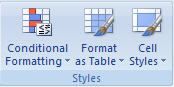 Cell Styles – predesigned formatting options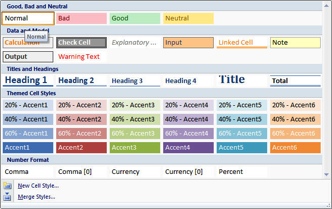 Select cells A3 through E3Click Cell Styles on the Home Tab, Styles GroupUnder Titles and Headings, Click Heading 1Select cells A7 through A8Click Cell Styles on the Home Tab, Styles GroupUnder Data and Model, Click Note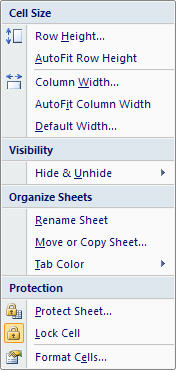 Auto Fit Column Width – adjusts the size of the column from left to right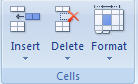 Select cells A1 through E7Click Format, on the Home Tab, Cells GroupUnder Cell Size, Click AutoFit Column WidthName RequirementClick in Cell A9Type your First and Last NameClick in Cell A10Type “1-Lesson” Save as “1-Lesson” in your My Documents\CTech\Excel folder.Print Preview – allows you to check the appearance of the whole spreadsheet before printingClick File, Print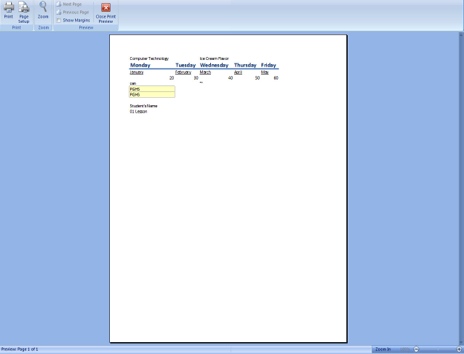 Check to make sure the spreadsheet is only 1 page (bottom center)If only 1 page you are ok to printClick PrintIf more than 1 page you need to get help determining whyClose the spreadsheet (Press Ctrl + F4)s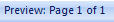 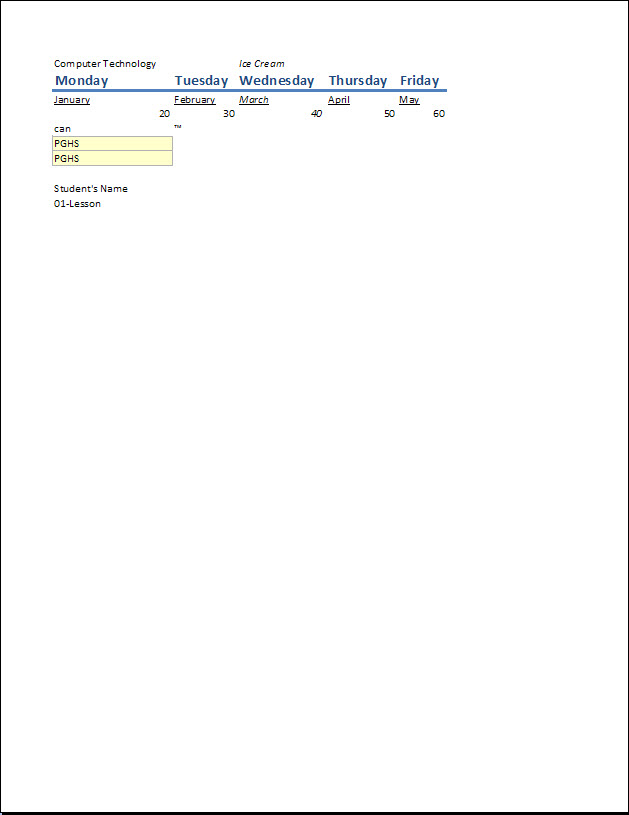 